Exercise 1- Identifying My Top ValuesIdentifying your values can be a significant step toward finding a satisfying and rewarding career. Aligning values, or deeply held principles and beliefs, can assist individuals in determining the type of work setting and overall job that may be the best fit. This exercise provides a wide sampling of possible core values. Circle all of the words that describe what matters most to you and then follow the instructions. Get started and get inspired! Discover Your Top ValuesLook at all of the words that you came up with above and write down the 24 most important words in the space below.Now, narrow the list down again to your top 6 values. You can do this by:Grouping common values into one valueTaking out the values that are so much a part of you that you don’t need to be reminded about them on a daily basisDeciding on the top, most important 6 that you shouldn’t be without in order to be your full potentialAssess Your Top ValuesIn the space below, describe how your 6 top values ARE being expressed in each of the key areas in your life.Option 2 Exercise- VIA SurveyDeveloped by VIA Institute on Character, the VIA Survey will identify the character strengths that come most naturally to you (your unique profile).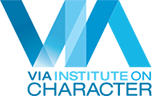 FREE ASSESSMENTAbundanceAcceptanceAccomplishedAccuracyAchievementAcknowledgementActivenessAdaptabilityAdorationAdroitnessAdventureAffectionAffluenceAggressivenessAgilityAlertnessAltruismAmbitionAmusementAnticipationAppreciationApproachabilityArticulacyAssertivenessAssuranceAttentivenessAttractivenessAudacityAvailabilityAwarenessAweBalanceBeautyBeing the bestGuidanceHappiness HarmonyHealthHeartHelpfulnessHeroismHolinessHonestyHonourHopefulnessHospitalityHumilityHumourHygieneImaginationImpactImpartialityIndependence IndustryIngenuityInquisitivenessInsightfulnessInspirationIntegrityIntelligenceIntensityIntimacyIntrepidnessIntroversionIntuitionIntuitivenessInventivenessInvestingJudiciousnessJusticeKeennessKindnessKnowledgeUnderstandingTranscendenceBelongingBenevolenceBlissBoldnessBraveryBrillianceCalmnessCamaraderieCandourCapabilityCareCarefulnessCelebrityCertaintyChallengeCharityCharmChastityCheerfulClarityCleanlinessClear mindedClevernessClosenessComfort CommitmentCompassionCompletionComposureConcentrationConfidenceConformityCongruencyConnectionLeadership LearningLiberationLibertyLivelinessLogicLongevityLoveMajestyMaking a differenceMasteryMaturityMeeknessMellownessMeticulousnessMindfulnessModestyMotivationMysteriousnessNeatnessNerveObedienceOpen-mindednessOpennessOptimismOrderOrganizationOriginalityOutlandishnessOutrageousPassionPeacePerceptivenessPerfectionPerkinessPerseverancePersistencePersuasivenessPhilanthropyConsciousnessConsistencyContentmentContinuityContributionControlConvictionConvivialityCoolnessCooperationCordialityCorrectnessCourageCourtesyCraftinessCreativityCredibilityCunningCuriosityDaringDecisivenessDecorumDeferenceDelightDependabilityDepthDesireDeterminationDevotionDevoutnessDexterityDignityDiligenceDirectionPietyPlayfulnessPleasantnessPleasurePoisePolish PopularityPotencyPowerPracticalityPragmatismPrecisionPreparednessPresencePrivacyProactiveProfessionalProsperityPrudencePunctualityPurityRealismReasonRecognitionRecreationRefinementReflectionRelaxationReliabilityReligiousnessResilienceResolutionResolveResourcefulRespectRestRestraintReverenceRichnessRigorDirectnessDisciplineDiscoveryDiscretionDiversityDominanceDreamingDriveDutyDynamismEagernessEconomyEcstasyEducationEffectivenessEfficiencyElationEleganceEmpathyEncouragementEnduranceEnergyEnjoymentEntertainmentEnthusiasmExcellenceExcitementExhilarationExpectancyExpediencyExperienceExpertiseExplorationExpressivenessSacrednessSacrificeSagacitySaintlinessSanguinitySatisfactionSecurity Self-controlSelflessSelf-reliantSensitiveSensualSerenityServiceSexySeductiveSharingShrewdnessSignificanceSilenceSillinessSimplicitySinceritySkilfulnessSolidaritySolitudeSoundnessSpeedSpiritSpiritualitySpontaneitySpunkStabilityStealthStillnessStrengthStructureSuccessSupremacySympathySynergyExtravagance ExtroversionExuberanceFairnessFaithFameFamilyFascinationFashionFearlessnessFerocityFidelityFiercenessFinancial FirmnessFitnessFlexibilityFlowFluencyFocusFortitudeFranknessFreedomFriendlinessFrugalityFunGallantryGentilityGivingGraceGratitudeGregariousGrowthTeamworkTemperanceThankfulThoroughThoughtfulThriftTidinessTimelinessTraditionalTranquillityTrustTrustworthyTruthJoyUnflappabilityUniquenessUnityUsefulnessUtilityValourVarietyVictoryVigourVirtueVisionVitalityVivacityWarmthWatchfulnessWealthWilfulnessWillingnessWinningWisdomWittinessWonderYouthfulnessZealMy top 24 values areMy top 24 values are1.13.2.14.3.15.4.16.5.17.6.18.7.19.8.20.9.21.10.22.11.23.12.24.My top 6 values are1.2.3.4.5.6.Carry your values with youConscious awareness of your values enables you to make decisions 
and set priorities with ease. Write them in your diary, hang them in your bathroom and put them in your wallet.CareerFinances Friends and Family (Relationships)Fun, Recreation and EntertainmentHealth and FitnessPersonal/Spiritual DevelopmentPhysical EnvironmentOther